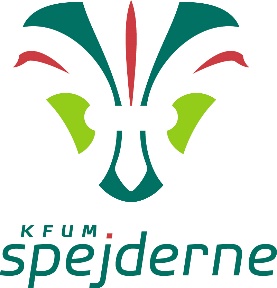 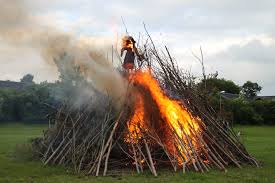 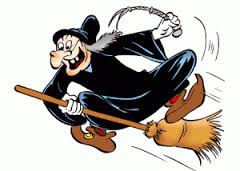 Alminde-Viuf spejderne inviterer til
Sankt HansPå engen ved spejderhuset

Torsdag den 23 juni 2016
 fra kl. 17.30

Bålet tændes kl. 19.00 af Ulve-spejderne
Båltale ved Skoleleder Søren Storm
og Fællessang.Grillen tændes kl. 17.30Der sælges
pølse/brød * øl/sodavand
kaffe/te * kageKom og få en rigtig hyggelig aften med familien,                                   naboen og alle de andre du kender .  Vel mødt!Mvh. Alminde – Viuf spejderne   